Дидактическая игра «Кто и как движется»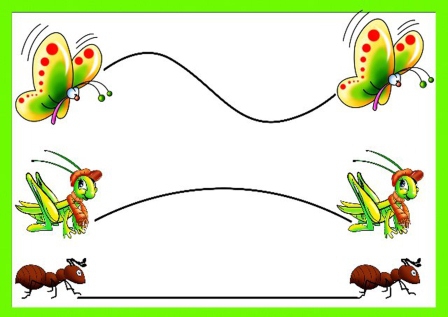 